Declaration of authorship„I hereby declare that I have written this thesis by myself without any help from others and without the use of documents and aids other than those indicated. All text excerpts used, quotations and contents of other authors are explicitly denoted as such. "Horw, DD.MM.YYYY(personal signature)First and last name of author 1Abstract in german AND english(maximum 1000 characters for each language)„In the management summary, the research problem, the relevant methodological steps, results and conclusions of the thesis are summarized on a maximum of three pages. The following question words give indications for the management summary: What? How? Why? What for? The action orientation (what needs to be done, managed) should build the focus. […]The central question of the thesis is presented in the management summary. It should include results and recommendations for actions so that a hurried reader can find the most important statements of the text in a short form.The management summary is not a personal comment. Formulations such as „We believe…“, „I am of the opinion that…“, etc. have to be placed in the preface only. The management summary is not an account of experiences about the examination of the topic“ (Ineichen, Wissenschaftliche Arbeiten konstruieren und gliedern (Eulenskript), 2010, p. 10).The management summery should be a brief, comprehensive summary of your work. It is intended to allow readers to survey the contents of your article quickly. You should ensure that the first paragraph contains a statement of the topic of the dissertation and its significance, as well as an indication of the major outcome of your research. Abstracts are often placed on databases and the first paragraph may be all the user of such a database reads. Many database users will be reluctant to scroll down and read the whole of your abstract if their attention is not caught by the first paragraph. Please note that an abstract/management summary is NOT the same as an introduction (Millar, Writing Dissertations: A Guide, 2012, p. 7).Preface(optional)„Personal experiences with or thoughts about the thesis or thesis process can be written in the preface. For example:- Thoughts about encountering the subject of investigation (topic, people, etc.)- Personal experiences with the subject of investigation- Generalization: classification of the subject into a wider context[…]- Acknowledgements” (Ineichen, 2010, p. 10).This is an optional part of a dissertation which should not include the scientific or academic discussion of the topic. This is rather the place to include personal comments. These may be, for example, on: • your choice of subject • the place of your subject in your field of study • your experiences during the process of producing your work• the thanks you wish to express to those who have helped you (Millar, 2012, p. 7f.)Table of contentsList of figures	6List of tables	7List of abbreviations and acronyms	81	Introduction	91.1	Starting situation	91.2	Research problem	91.3	Research objective	91.4	Structure of the thesis	92	Foundations	102.1	Foundations 2.1	102.2	Foundations 2.2	102.3	Interim conclusion	103	Methodology	113.1	Methodology 3.1	113.2	Methodology 3.2	113.3	Interim conclusion	114	Implementation	124.1	Implementation 5.1	124.2	Implementation 5.2	124.3	Interim conclusion	135	Results	145.1	Results 6.1	145.2	Results 6.2	145.3	Interim conclusion	146	Discussion	156.1	Discussion 7.1	156.2	Discussion 7.2	156.3	Interim conclusion	157	Final considerations and outlook	167.1	Summary of the results	167.2	Recommendations for the company	167.3	Future need for research	16Bibliography	17Appendix	18List of figures(optional)Figure 1: TextTextText.	3Figure 2: TextTextText	3List of tables(optional)Table 1: TextTextText	3List of abbreviations and acronymsAbbreviations and acronyms can be used freely once the full form or proper name has been established.IntroductionStarting situationResearch problemResearch objectiveStructure of the thesisFoundations„The foundations chapter informs about the current state of knowledge on which the thesis is based. Definitions, models and references to other scientific work and research results are part of this chapter“ (Ineichen, 2010, p. 12).The chapter Foundations is based on a detailed literature research. It has to be taken into account that in general, publications from scientific journals have a higher credibility than other sources.Your literature review should not be exhaustive, but rather authoritative. In other words, you should review the most important relevant work of others, the so-called core texts, and show that you have made use of the most pertinent desk-based sources. If you are reviewing the work of others, concentrate on their findings and conclusions, and any interesting methodological comparisons between their approach and yours. If you are detailing desk-based sources, then show in what way they are useful and make any necessary comments on their limitations (Millar, 2012, p. 8f.).Foundations 2.1(title needs to be adjusted)Foundations 2.2(title needs to be adjusted)Interim conclusionMethodology„In this section, the research approach and the underlying methodology (qualitative, quantitative methods) are described. If different research approaches are possible, the choice should be justified.This chapter shall, for example, include considerations about the necessity of a survey, the creation of a questionnaire as well as the choice of the sample.” (Ineichen, 2010, p. 12).If your study involves a piece of interview-based or qualitative research, you should explain the questions you put, the selection of your sample of interview partners, and the analytical methods you intend to use. If, on the other hand, you are doing a quantitative survey, you should describe the survey instrument you used (e.g. the questionnaire), the size of the sample taken and the statistical methods you intend to apply. With any method you describe you should include a brief discussion of its advantages and drawbacks. It is vital that your dissertation does not make claims or reach conclusions which go beyond what your methods and especially your sample warrant (Miller, 2012, p. 9).Methodology 3.1(title needs to be adjusted)Methodology 3.2(title needs to be adjusted)Interim conclusionImplementation(Title can be adjusted. Example: Analysis) „Here the analytical and conceptual investigation of the research questions is described. Depending on the topic, the length and grade of differentiation may vary” (Ineichen, 2010, p. 12).Implementation 5.1(optional; title needs to be adjusted)Sample table and reference:Table 1: TextTextTextImplementation 5.2(optional; title needs to be adjusted)Sample figures:Figure 1: TextTextText.Figure 2: TextTextTextInterim conclusionResults(optional) „In this chapter the results of the thesis are presented. It can be helpful to visualize the results with tables, diagrams, etc. Papers with practical orientation may also present and comment on measures to take and alternatives to be considered“ (Ineichen, 2010, p. 12).In this section you should give the results of your research in such a way that they are clear and easily grasped overall by the reader. Tables, charts and other diagrammatic figures may help in achieving this. These should always be referred to and commented on in the text. Generally your results should be given in sufficient detail to support your conclusions (Millar, 2012, p. 9).Results 6.1(optional; title needs to be adjusted)Results 6.2(optional; title needs to be adjusted)Interim conclusionDiscussion(optional)Discussion 7.1(optional; title needs to be adjusted)Discussion 7.2(optional; title needs to be adjusted)Interim conclusionFinal considerations and outlookSummary of the resultsRecommendations for the companyFuture need for researchBibliographyBackhaus, K. (2003). Industriegütermarketing (7. ed.). München: Verlag Vahlen.Ineichen, M. (2010). Wissenschaftliche Arbeiten konstruieren und gliedern (Eulenskript). Luzern: Hochschule Luzern Wirtschaft.Appendix„The appendix shall contain all supplementary tables and references significant for the comprehensibility and foundation of the thesis. For example, when surveys are part of the thesis, the detailed tables from survey results or a questionnaire with summarized results would be included here.The main text shall, at the appropriate places, contain references to the appendix“ (Ineichen, 2010, p. 17).HSLUHochschule LuzernLucerne UASALucerne University of Applied Sciences and ArtsGroup 1Group 2Group 3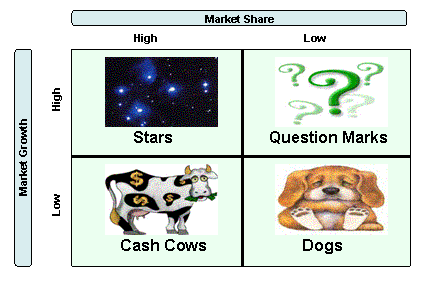 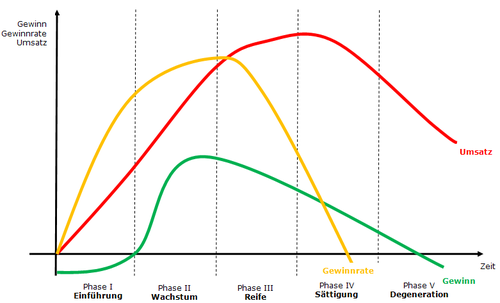 